
CEO Performance ReviewSummarise the things (e.g., work practices, communication style, use of skills) that you would like to see this person continue to do, stop doing or start doing in their leadership style and activities.Continue (this person’s strengths that they should keep doing).	………	………………….Stop (these things are seen as unhelpful, counterproductive or inappropriate)………………………………………………………………………………………………………………………Start (this person should start doing, or do more of these things)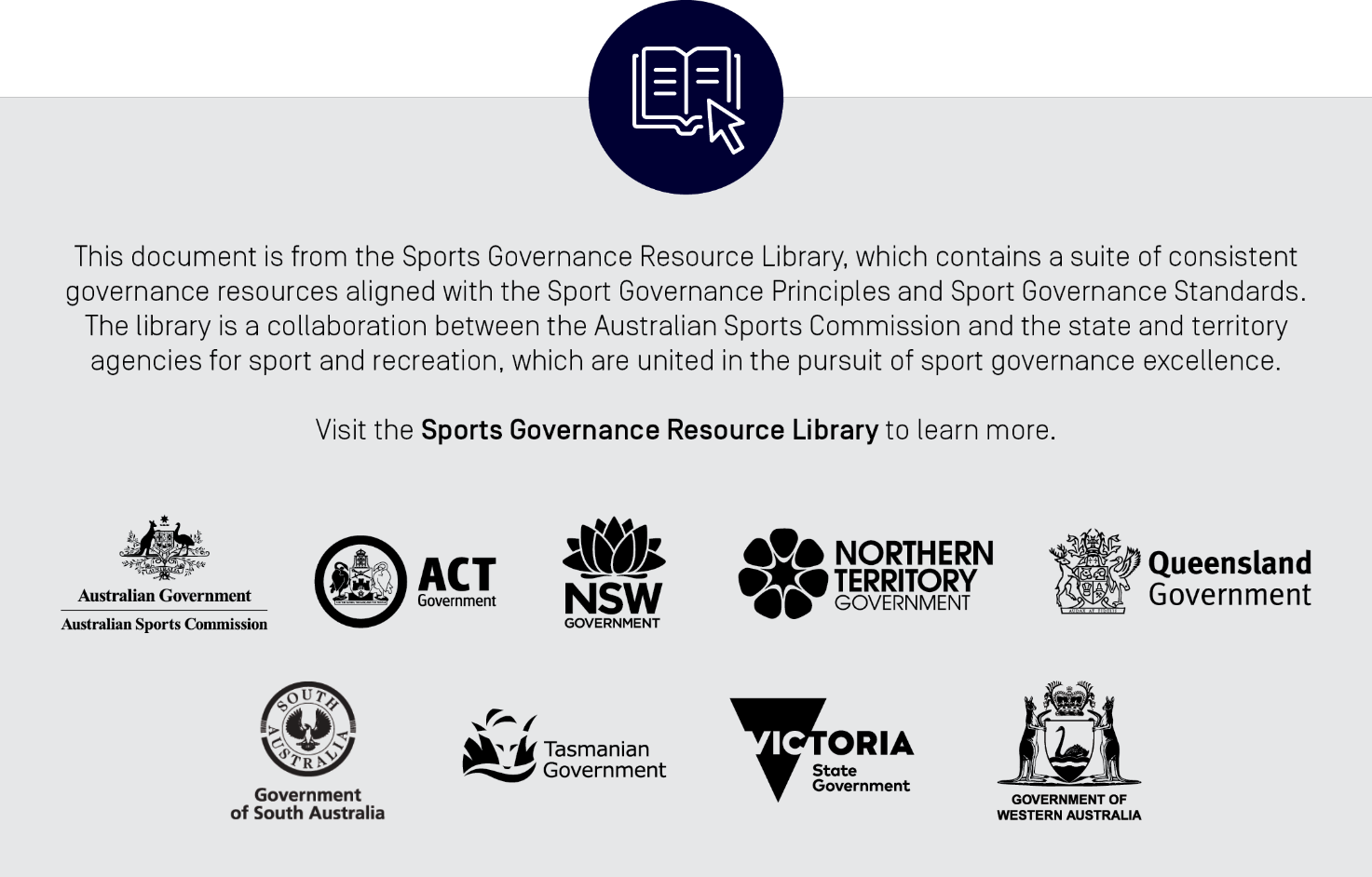 PositionChief Executive OfficerNameFeedback fromMark ‘X’ for each in the rating columnsRarely SometimesUsuallyConsistentlyCompetenciesSupportive team playerHandles conflict appropriatelyProblem solves wellUses initiativeEmpowers othersDrives improvement/changeInfluences others to achieve set outcomesManages own and others’ emotions and reacts to duress in a balanced mannerConsiders impact of decisionsAware of own strengths and weaknessesPersonal AttributesApproachableSensitive to staff needsMotivated in rolePassionCommunicates wellOrganisedFlexibleIntegrityWorking SystemicallyConsultative; shares information with relevant staff and stakeholders as required Effective interpersonal skillsDemonstrates an organised approach to conducting meetings/activitiesProactive approach and maintains a high profile within the organisation, the sport, the industry and other stakeholdersManages health and safety issues Ensures that decisions/actions align with organisations vision and values